COURSE TEXTBOOK LIST INFORMATION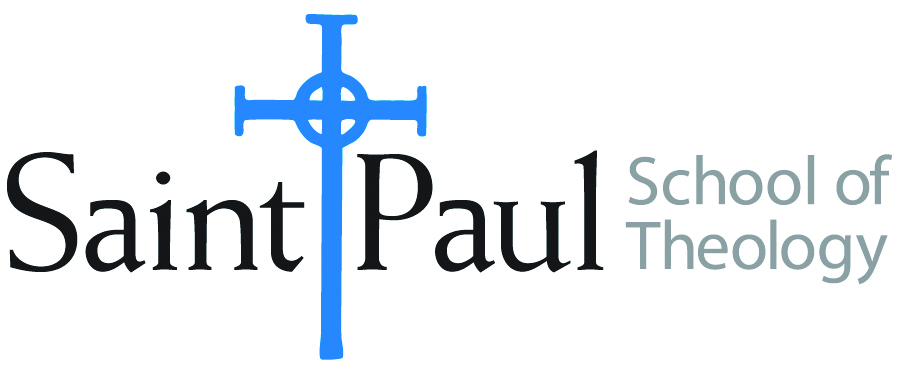 FACULTY INSTRUCTIONSFACULTY INSTRUCTIONSSTUDENT INSTRUCTIONS(Both Campuses)STUDENT INSTRUCTIONS(Both Campuses)For each semester taught, faculty should complete and submit a new form each time the course is taught and returned. Forms are due by the first day of registration for a given term.  DESKCOPY – ordered by faculty and adjuncts at a $200 max for 1st time use of text per course.  Please fill out an Expense Reimbursement Form, attach all actual/delivered receipts, return via email or mail, and this should be reimbursed with your first stipend payment (or next payroll payment)For each semester taught, faculty should complete and submit a new form each time the course is taught and returned. Forms are due by the first day of registration for a given term.  DESKCOPY – ordered by faculty and adjuncts at a $200 max for 1st time use of text per course.  Please fill out an Expense Reimbursement Form, attach all actual/delivered receipts, return via email or mail, and this should be reimbursed with your first stipend payment (or next payroll payment)Students may acquire textbooks by ordering online via Amazon or other book retailer and having books shipped to them.  Regardless of shopping / ordering method, students may check Cokesbury online for discount on text and certain texts may be sent free delivery. Students may acquire textbooks by ordering online via Amazon or other book retailer and having books shipped to them.  Regardless of shopping / ordering method, students may check Cokesbury online for discount on text and certain texts may be sent free delivery. COURSE INSTRUCTOR(S)Melissa Tubbs LoyaMelissa Tubbs LoyaMelissa Tubbs LoyaCOURSE NUMBER & SECTIONHBS 428 AKHVHBS 428 AKHVHBS 428 AKHVCOURSE NAMEWomen in the Hebrew BibleWomen in the Hebrew BibleWomen in the Hebrew BibleCOURSE SEMESTER & YEAR  Summer 2020Summer 2020Summer 2020DATE OF SUBMISSION3/10/203/10/203/10/20REQUIRED TEXTBOOKS LISTBOOK TITLE and EDITION(include subtitle if applicable)REQUIRED TEXTBOOKS LISTBOOK TITLE and EDITION(include subtitle if applicable)AUTHOR(S)# of PAGES to be readPUBLISHER and  DATE13-Digit ISBN(without dashes)LIST PRICE(est)1Reading the Women of the Bible: A New Interpretation of Their Stories, Reprint ed.Tikva Frymer-Kinsky480Schocken, 20049780805211825$15 on Amazon2Rediscovering Eve: Ancient Israelite Women in ContextCarol Meyers312Oxford University Press, 20129780199734627$32 on Amazon3Women’s Bible Commentary, 3rd ed., Rev. and updatedCarol A. Newsom, Sharon H. Ringe, Jacqueline E. Lapslyapprox. 250Westminster John Knox, 20129780664237073$33 on Amazon4EITHER The HarperCollins Study Bible: Fully Revised & Updated (NRSV)*Attridge, H., ed.selectionsHarperOne, 20069780061228407b/w $25 45 on Amazon5OR The New Oxford Annotated Bible with the Apocrypha, New Revised Standard Version, 5th College Ed.*Coogan, M. D., ed.selectionsOxford University Press, 20189780190276072b/w $25–45 on Amazon6*students will need one NRSV study BibleTOTAL Number of Pages to Be ReadTOTAL Number of Pages to Be Read1042****plus required biblical passages and optional supplemental readings; links to be put on Moodle**plus required biblical passages and optional supplemental readings; links to be put on Moodle**plus required biblical passages and optional supplemental readings; links to be put on MoodleRECOMMENDED TEXTBOOKS LISTBOOK TITLE and EDITION(include subtitle if applicable)RECOMMENDED TEXTBOOKS LISTBOOK TITLE and EDITION(include subtitle if applicable)AUTHOR(S)# of PAGES to be readPUBLISHER and  DATE13-Digit ISBN(without dashes)LIST PRICE(est)1Women in Scripture: A Dictionary of Named and Unnamed Women in the Hebrew Bible, the Apocryphal/Deuterocanonical Books, and the New Testament Carol Meyers, Toni Craven, Ross Shepard Kraemer, eds.selectionsWm. B. Eerdmans Publishing Company, 20019780802849625$33 on Amazon